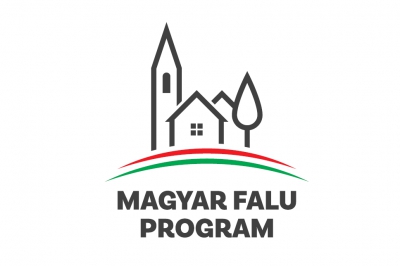 Újévi KoncertCsólyospálos Község Önkormányzata tisztelettel és szeretettel hívja Önt és családját, valamint barátait és ismerőseit a Közösségi Házban (Csólyospálos, Kossuth u. 118.) tartandó ÚJÉVI KONCERTRE.Időpont:	2022. január 8. (szombat) 18 óraKözreműködik: Sárik Péter Trió & Falusi MariannKöszöntőt mond Á. Fúrús János, Csólyospálos község polgármestere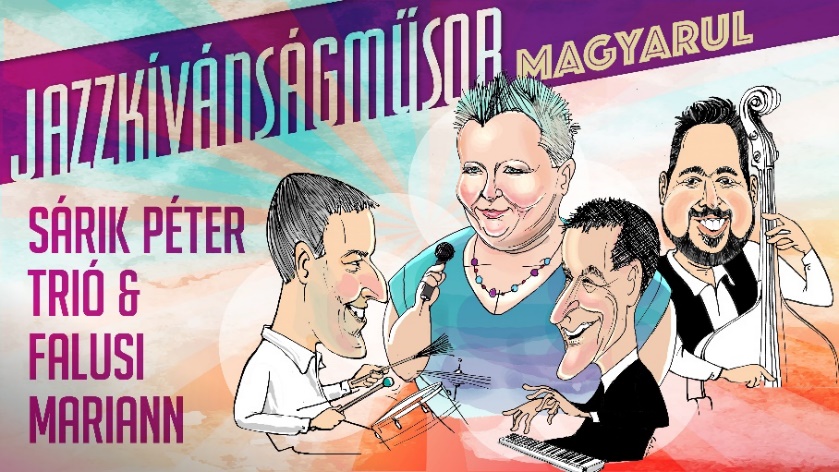 A koncert díjtalanul látogatható, de Csólyospálos kulturális életének fejlesztésére szánt támogatásokat örömmel fogadunk.A helyfoglalás érkezési sorrendben történik 17.30-tól.Az előadás az aktuális járványügyi szabályok betartása mellett kerül megrendezésre.  Információ: 30/285-0046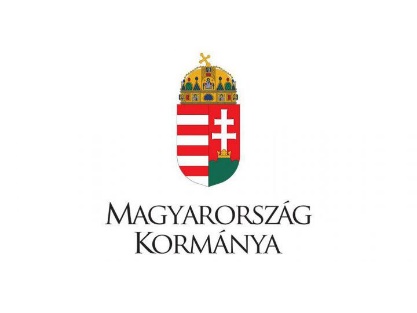 